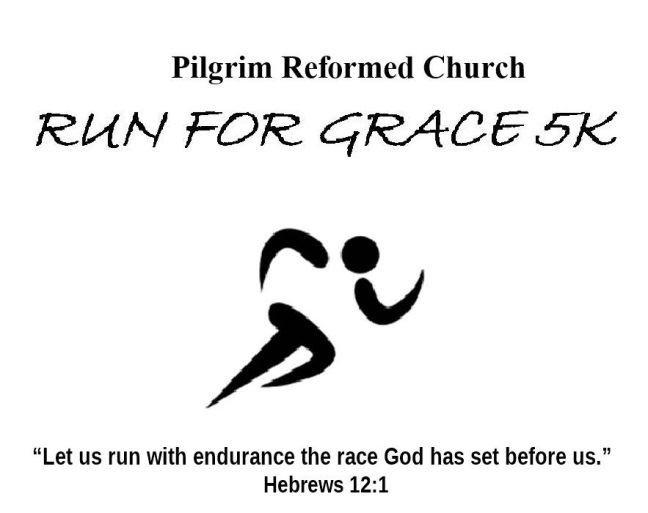 If you would like to volunteer to help out with the 5K Run, please fill out the following information and give to Tammy Allen.We need everyone to help out in any way they can. Name: ______________________________________________Phone # _____________________________________________Which day can you help out?Friday 4pm– 7pm _______________________________ (Distributing t-shirts, goodie bags, registering                participants, setting up tables and tents outside.)OrSaturday 6 am– until finished ______________________     (registering participants, getting water stations at         Gethsemane Church setup and manned, getting the           fruit and water station at church ready, also handing                out t-shirts and goodie bags to those who didn’t pickup Friday.)    Thank you!